Säätöventtiilin GEMÜ R563 eSyStep lanseeraus ja säätöventtiilin GEMÜ 566 täydennys GEMÜ eSyStep -toimilaitteella Korkealaatuisten venttiili-, mittaus- ja säätöjärjestelmien valmistaja GEMÜ tuo GEMÜ R563 eSyStepin myötä markkinoille uuden säätöventtiilin, jossa on sähkömoottorikäyttöinen toimilaite. Lisäksi venttiiliasiantuntija täydentää säätöventtiiliä GEMÜ 566 toimilaitteella GEMÜ eSyStep.Säätöventtiili GEMÜ R563 eSyStep on tarkoitettu ensisijaisesti pienten läpivirtausmäärien säätösovelluksiin. Kv-arvoilla 63–3 300 l/h voidaan vastata asiakaskohtaisiin säätöparametritarpeisiin. Väliaineen kanssa kosketuksiin joutuvalla alueella on käytetty valikoituja muoveja ja elastomeerejä, joiden ansiosta venttiiliä voidaan käyttää monenlaisissa käyttökohteissa ja erilaisten väliaineiden kanssa. Se soveltuu esimerkiksi vedensyöttöön hapon ja emäksen suhteen sekoittamiseksi tarkasti ionivaihtimissa. 
GEMÜ R563 eSyStepiä voidaan käyttää myös talvikunnossapitoautoissa. Sähkömoottoriohjatulla säätöventtiilillä säädellään tiesuolan sisältämää suolaliuosta. Suolaliuossäiliöissä on tunnistimet ja automaattinen vedensyöttö, joilla varmistetaan aina liuoksen sisältämän suola- ja vesimäärän optimaalinen suhde.Kv-arvojen 63–2 500 l/h ansiosta myös säätöventtiiliä GEMÜ 566 voidaan käyttää kulloinkin tasaprosenttisella ja lineaarisella ominaiskäyrällä pienien määrien säätöön. Väliaineen kanssa kosketuksiin joutuva alue erotetaan toimilaitekomponentista erotuskalvon avulla. Sen materiaalivaihtoehtoja ovat EPDM ja FPM. Entuudestaan tarjolla olevien pneumaattisten ja manuaalisten toimilaitteiden lisäksi vastedes saatavilla on sähkömoottorikäyttöisellä toimilaitteella GEMÜ eSyStep varustettu malli.Yleistä GEMÜ eSyStep -toimilaitteesta GEMÜ eSyStep on avaus-/sulkusovelluksiin ja yksinkertaisiin säätösovelluksiin tarkoitettu yleiskäyttöinen toimilaite. Se käsittää kompaktin karakäyttölaitteen ja askelmoottorin sekä integroidun IO-Link-liitännän prosessitietojen vaihtoa varten. Asennonsäädin on integroitu vakiona, ja muiden komponenttien ja lisävarusteiden asennus onnistuu liitännän avulla. Varavirtamoduulia käyttämällä toimilaite voidaan konfiguroida turva-asentoon. Itselukkiutuva toimilaite säilyttää asentonsa luotettavasti ollessaan poiskytkettynä tai syöttöjännitekatkoksen aikana. Suurin säätönopeus on 3 mm/s. Kapean rakenteen ansiosta toimilaite soveltuu täydellisesti myös lohkoratkaisujen yhteyteen. Lisäksi toimilaitetta voidaan käyttää myös vinoistukkaventtiilien GEMÜ 543 ja suoraistukkaventtiilien GEMÜ 533 kanssa. Laajentamalla GEMÜ eSyStep -toimilaitteella varustettujen sähkömoottorikäyttöisten venttiilien tuotevalikoimaa GEMÜ tarjoaa paineilmajärjestelmille uusia kiinnostavia vaihtoehtoja. 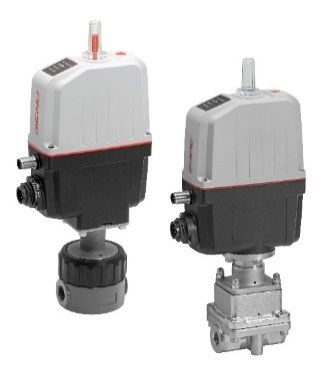 Säätöventtiilit GEMÜ R563 (vasemmalla) ja GEMÜ 566 (oikealla) joissa sähkömoottorikäyttöinen toimilaite GEMÜ eSyStepTaustatiedot

GEMÜ Group kehittää ja valmistaa venttiili-, mittaus- ja säätöjärjestelmiä nesteille, höyryille ja kaasuille. Yritys on steriilien prosessien ratkaisujen maailmanlaajuinen markkinajohtaja. Maailmanlaajuisesti toimiva, riippumaton perheyritys perustettiin vuonna 1964. Vuodesta 2011 lähtien yrityksen toimitusjohtajana toimivana osakkaana on toisessa sukupolvessa toiminut Gert Müller yhdessä serkkunsa Stephan Müllerin kanssa. Vuonna 2019 yritysryhmä teki yli 330 miljoonan euron liikevaihdon, ja sen palveluksessa työskentelee ympäri maailmaa yli 1 900 työntekijää, joista noin 1 100 Saksassa. Tuotantopaikkoja on kuusi: Saksa, Sveitsi ja Ranska sekä Kiina, Brasilia ja Yhdysvallat. Maailmanlaajuista myyntiä koordinoidaan Saksasta käsin yli 27 tytäryhtiön kautta. Tiheän myyntiverkostonsa kautta GEMÜ toimii aktiivisesti yli 50 maassa kaikissa maanosissa.
Lisätietoa osoitteesta www.gemu-group.com.